АДМИНИСТРАЦИЯ КУЛЕШОВСКОГО СЕЛЬСКОГО ПОСЕЛЕНИЯПОСТАНОВЛЕНИЕ № 19                                                                              от 14.02.2013г.Об определении границ мест, специально отведенных для проведения публичных мероприятий на территории Кулешовскогосельского поселения Во исполнение Постановления Правительства Ростовской области от 27.12.2012г. № 1120  «О специально отведенных местах для проведения публичных мероприятий на территории Ростовской области»,  Постановления Администрации Азовского района Ростовской области от 16.01.2013 г. № 23ПОСТАНОВЛЯЮ:1. Определить границы мест специально отведенных или приспособленных для коллективного обсуждения общественно значимых вопросов и выражения общественных настроений, а также для массового присутствия граждан для публичного выражения общественного мнения по поводу актуальных проблем преимущественно общественно-политического характера, утвержденных Постановлением Правительства Ростовской области  от 27.12.2012г. № 1120 «О специально отведенных местах для проведения публичных мероприятий на территории Ростовской области» (Приложение № 1-2 к настоящему Постановлению)2. Специалисту Администрации Кулешовского сельского поселения О.В. Гридину обеспечить размещение настоящего постановления в местах, отведенных для размещения информации о деятельности органов местного самоуправления и в сети Интернет.ГлаваКулешовского сельского поселения                                    И.Г. Олейникова                                                                                                     Приложение 1к Постановлению администрации Кулешовского сельского поселения от 14.02.2013г. №19Границы места, специально отведенного для проведения публичных мероприятий в с.Кулешовка ул. Матросова, 16. Территория, прилегающая к зданию РДК Азовского района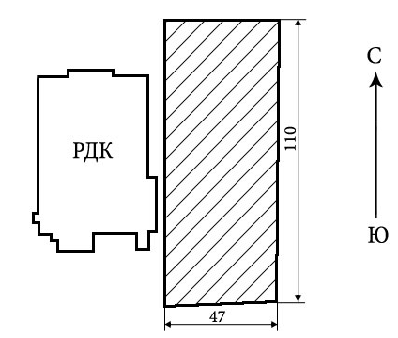                                                                                                      Приложение 2к Постановлению администрации Кулешовского сельского поселения от 14.02.2013г. №19Границы места, специально отведенного для проведения публичных мероприятий в п. Тимирязевский  ул. Кольцевая, 5 А. Территория, прилегающая к зданию ДК п. Тимирязевский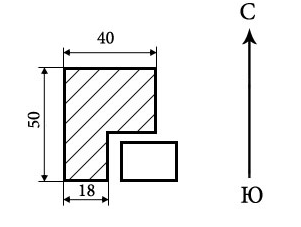 